§1673.  Insurance requirements1.  Insurance required.  A transportation network company shall maintain insurance pursuant to this section.[PL 2015, c. 279, §2 (NEW).]2.  Proof of insurance.  The Secretary of State shall certify proof of insurance prior to issuing a permit under section 1672. The Secretary of State may not certify an insurance policy as proof of insurance unless the policy meets the requirements of subsection 4 and until a copy of the form of policy has been on file with the Superintendent of Insurance for at least 30 days or the Superintendent of Insurance has approved in writing the form of the policy under subsection 3.[PL 2015, c. 279, §2 (NEW).]3.  Form.  The form of policy under this section must contain:A.  The name and address of the insured;  [PL 2015, c. 279, §2 (NEW).]B.  The conditions of coverage sufficient to identify whether or not a given vehicle is covered at a given time;  [PL 2015, c. 279, §2 (NEW).]C.  The policy period;  [PL 2015, c. 279, §2 (NEW).]D.  The limits of liability; and  [PL 2015, c. 279, §2 (NEW).]E.  An agreement that insurance is provided pursuant to this section.  [PL 2015, c. 279, §2 (NEW).][PL 2015, c. 279, §2 (NEW).]4.  Required provisions.  An insurance policy under this section must:A.  Provide coverage in accordance with the requirements of Title 24‑A, section 7303; and  [PL 2015, c. 279, §2 (NEW).]B.  Comply with section 1606, subsections 2 to 6.  [PL 2015, c. 279, §2 (NEW).][PL 2015, c. 279, §2 (NEW).]SECTION HISTORYPL 2015, c. 279, §2 (NEW). The State of Maine claims a copyright in its codified statutes. If you intend to republish this material, we require that you include the following disclaimer in your publication:All copyrights and other rights to statutory text are reserved by the State of Maine. The text included in this publication reflects changes made through the First Regular Session and the First Special Session of the131st Maine Legislature and is current through November 1, 2023
                    . The text is subject to change without notice. It is a version that has not been officially certified by the Secretary of State. Refer to the Maine Revised Statutes Annotated and supplements for certified text.
                The Office of the Revisor of Statutes also requests that you send us one copy of any statutory publication you may produce. Our goal is not to restrict publishing activity, but to keep track of who is publishing what, to identify any needless duplication and to preserve the State's copyright rights.PLEASE NOTE: The Revisor's Office cannot perform research for or provide legal advice or interpretation of Maine law to the public. If you need legal assistance, please contact a qualified attorney.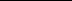 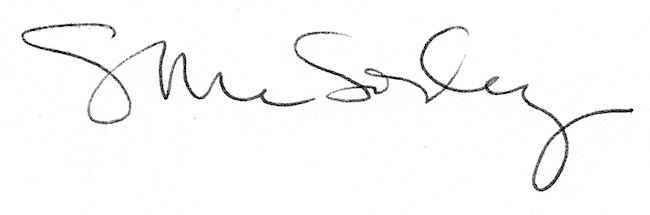 